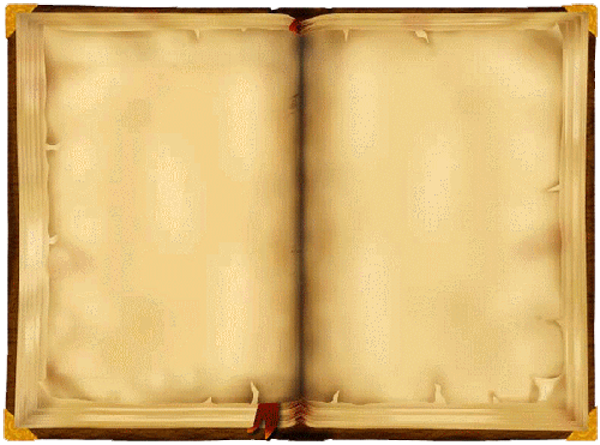              ВЫСКАЗЫВАНИЯ  О  БИБЛИОТЕКЕ,     КНИГЕ,   ЧТЕНИИ«Библиотека – это и место работы, и храм мысли, и научно – исследовательский центр, и лаборатория, и музей, и место высоких радостей ума и глаз» Н. Рерих"Книга есть альфа и омега всякого знания, начало начал каждой науки" Цвейг"Хорошая книга обращена в будущее, даже если она о прошлом"            В. Борисов"Книга - это фундамент, на котором строится культура нации" Л. Владимиров"Книги - это общество. Хорошая книга, как хорошее общество, просвещает и облагораживает чувства и нравы" Н.И. Пирогов"Книги - это духовное завещание одного поколения - другому" А. ГерценЧто за наслаждение находиться в хорошей библиотеке. Смотреть на книги – и то уже счастье. Перед вами пир, достойный богов; вы сознаёте, что можно принять в нём участие и наполнить до краёв свою чашу Уильям Мейкпис ТеккерейВеличайшее сокровище — хорошая библиотека Белинский В. Г.Библиотеки — это сокровищницы всех богатств человеческого духа Лейбниц Г.Сколько дней труда, сколько ночей без сна, сколько усилий ума, сколько надежд и страхов, сколько долгих жизней усердного изучения вылиты здесь в мелких типографских шрифтах и стиснуты в тесном пространстве окружающих нас полок! Адам СмитЕсть только одно действительно неистощимое сокровище - это большая библиотека. Пьер БуастБиблиотеки - гардеробы, из которых умелые люди могут извлекать кое-что для украшения, многое - для любопытства и еще больше для употребления. Дж. ДайерБиблиотеки - магазины человеческих фантазий. Пьер Николь«Большая часть человеческого знания во всех отраслях существует лишь на бумаге, в книгах, - этой бумажной памяти человечества. Поэтому лишь собрание книг, библиотека является единственной надеждой и не уничтожаемой памятью человеческого рода». А. Шопенгауэр«Чтение – это один из истоков мышления и умственного развития». В.А. СухомлинскийКниги - это корабли мысли, странствующие по волнам времени и бережно несущие свой драгоценный груз от поколения к поколению». Фрэнсис Бэкон«Чтение – вот лучшее учение!» А.С.Пушкин«Нет лучшего средства для освежения ума, как чтение древних классиков; стоит взять какого-нибудь из них в руки, хотя на полчаса, - сейчас же чувствуешь себя освеженным, облегченным и очищенным, поднятым и укрепленным, - как будто бы освежился купаньем в чистом источнике». А.Шопенгауэр«Чтение делает человека знающим, беседа – находчивым, а привычка записывать точным». Ф. Бэкон«Люди перестают мыслить, когда перестают читать». Д.Дидро«Следует читать много, но не многое». Плиний Младший«Чтение для ума – то же, что физическое упражнение для тела». Д. Аддисон«Книга - учитель без платы и благодарности. Каждый миг дарит тебе откровения мудрости» А.Навои «Читать не размышляя, все равно, что есть и не переваривать» Э.Борк«Хорошая книга – это подарок, завещанный автором человеческому роду». Д. Аддисон«Книги рождают мечту, вызывают ее к жизни, заставляют размышлять, воспитывают самостоятельность суждений». С.Г. Струмилин«Никакие провалы истории и глухие пространства времен не в состоянии уничтожить человеческую мысль, закрепленную в сотнях, тысячах и миллионах рукописей и книг». К.Г. Паустовский«Книга – это волшебница. Книга преобразила мир. В ней память человеческого рода, она рупор человеческой мысли. Мир без книги – мир дикарей». Н.А.Морозов«Что за наслаждение находится в хорошей библиотеке. Смотреть на книги - и то уже счастье». Чарльз Лэм«Искусство читать - это искусство мыслить с некоторой помощью другого». Эмиль Фаге«Всякого рода грубость тает, словно на огне, под влиянием ежедневного чтения хороших книг». Виктор Мари Гюго«Изучение было для меня главным средством против скуки жизни, и у меня не было такого горя, которое не рассеивалось после одного часа чтения». Шарль Луи Монтескье«Занятия с книгами - юность питают, старость увеселяют, счастье украшают, в несчастии доставляют убежище и утешение, дома радуют, вне дома не мешают...» Марк Тулий Цицерон«Книга - чистейшая сущность человеческой души». Томас Карлейль«Книга, которая не стоит того, чтобы ее читать дважды, не стоит и того, чтобы ее читать и один раз». Карл Юлиус Вебер«Книги - лучшие товарищи старости, в то же время лучшие руководители юности».Сэмлоэл Смайлс«С книгами у нас обстоит дело так же, как и с людьми. Хотя мы со многими знакомимся, но лишь некоторых избираем себе в друзья, в сердечные спутники жизни». Людвиг Андреас Фейербах«В книгах заключено особое очарование; книги вызывают в нас наслаждение: они разговаривают с нами, дают нам добрый совет, они становятся живыми друзьями для нас». Петрарка Ф.«Вовремя прочитанная книга - огромная удача. Она способна изменить жизнь, как не изменит ее лучший друг или наставник». Павленко П.А.«Все хорошие книги сходны в одном, - когда вы дочитаете до конца, вам кажется, что все это случилось с вами, и так оно навсегда при вас и останется». Хемингуэй Э.«Много есть на свете хороших книг, но эти книги хороши только для тех людей, которые умеют их читать. Умение читать хорошие книги вовсе не равносильно знанию грамоты» Д.И. Писарев«Чтение хороших книг открывает нам затаенные в нашей собственной душе мысли»Ш. Пьермон«Величайшее достоинство классических произведений – это то, что они вдохновляют на мудрые беседы, серьезные и сердечные разговоры, размышления». А. Франс«Книга, достоинство которой заключается в тонкости наблюдений над природой человека и вещей, никогда не может перестать нравиться». К. Гельвеций«Читай не затем, чтобы противоречить и опровергать, не затем, чтобы принимать на веру; и не затем, чтобы найти предмет для беседы; но чтобы мыслить и рассуждать». Ф. Бэкон «Как много людей, которые по прочтении иной хорошей книги открывали новую эру своей жизни!» Г. Торо «Ищите людей, разговор с которыми стоил бы хорошей книги, и книг, чтение, которых стоило бы разговора с философом» П. БуастПодготовила зав. МБО К.П. Фисакова